Remember to: Keep things you work on and bring it to school in your homework folders.Try new things throughout the day (there are multiple options).Students should work on the sheets posted each day. Daily ScheduleMath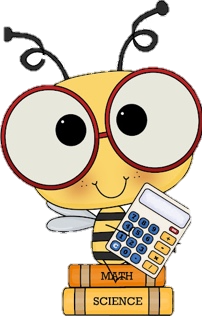 Number Detective: Submit your guess to me via email and you name will be entered into a draw for a prize! I will be posting a new clue everyday.Home Learning Package:Fractions on a Number line: Jump count to each tab and the total number to jumps is the denominator and the tab you land on is the numerator.Math Puzzle Picture: Answer all addition questions. The second sheet has the puzzle pieces with the correct answers just all jumbled. Students can cut and glue the correct pieces which match their answers. Colour when completed.Additional: Splashlearn: Log in and complete assignments from Ms. Stewart https://www.splashlearn.com/signinIf you have a google account or PowerPoint: I will attach a separate link to the Toothy Game that students can play independently.Language Arts Reading: Read for 20 minutes. You have the option to read to a family member or a pet.The Amazing Adapted Polar Bear sheet (read the story and answer the questions that follow. Writing: Opinion Writing: Is cold weather better than hot weather? Why or Why not. You need to list 3 reasons why and then you can begin writing on the second sheet. I have attached a rubric to what I am looking for in this writing piece.Word Work:Practice your math numbers (write out 10 4-digit numbers) Example: one thousand two hundred twenty-fourCross-CurricularFrench: Flora (practice songs and games flora.nbed.nb.ca)Cursive Writing Booklet (practicing all the cursive letters in your home package (a,b,c, and d)Pick a square from the Cross-Curricular Bingo attached.Exercise & Fresh Air Get outside and enjoy the day!Check out Mr. Williston & Ms. Comeau’s Teacher page